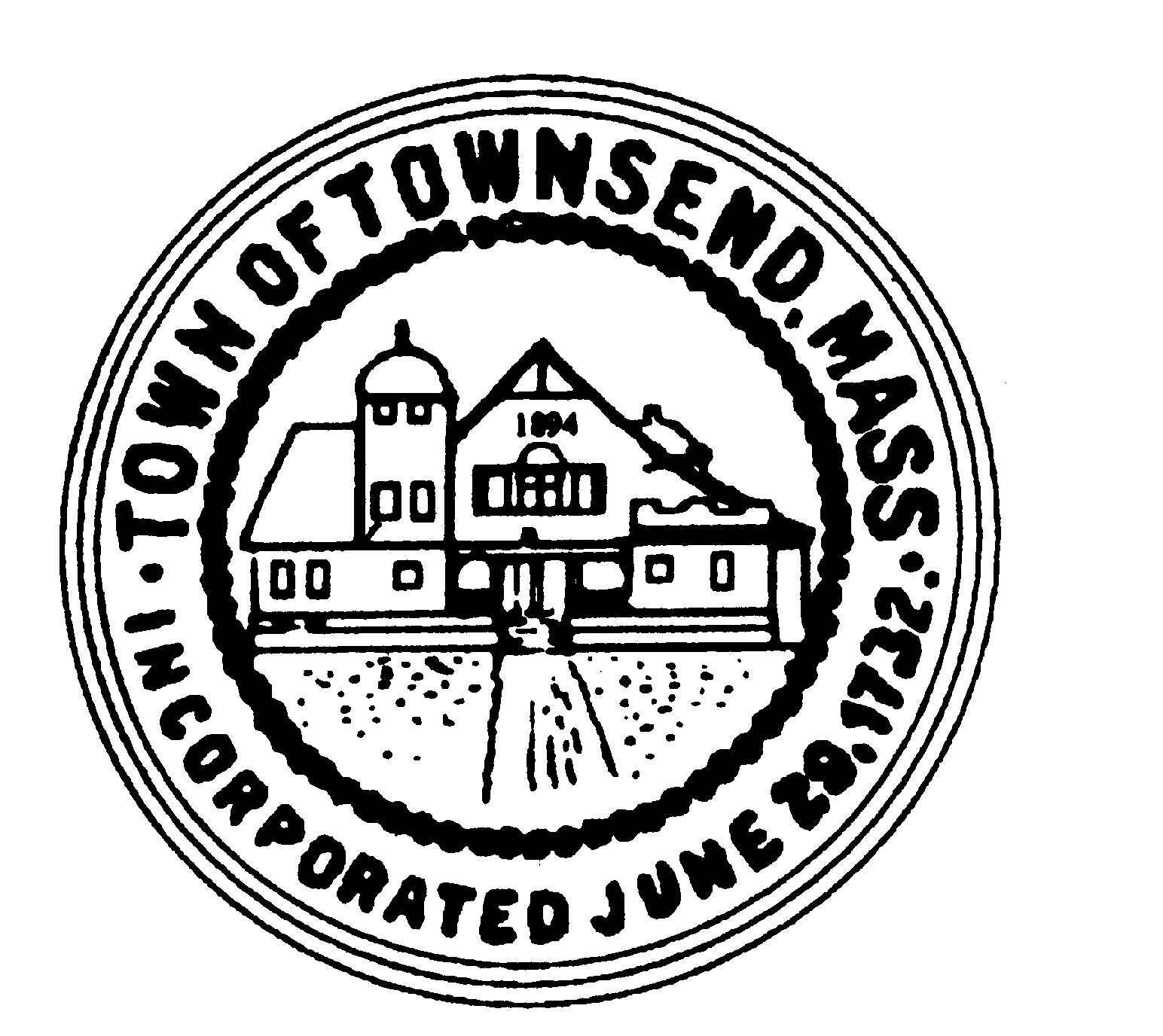 TOWNSEND BOARD OF HEALTH272 Main StreetTownsend, Massachusetts 01469Christopher Nocella, Chairman                     James Le’Cuyer, Clerk                       Gavin Byars, Vice-Chairman Office  (978) 597-1700 x1713     	  	             	                                   Fax    (978) 597-8135 Monday, November 27, 2023, at 6:00pm, ESTBoard of Health members and staff will meet in the Meeting Room 2 Memorial Hall 272 Main StreetThis meeting of the Board of Health will be held in-person at the location provided on this notice.  Members of the public are welcome to attend this in-person meeting.   Please note that, while an option for remote attendance and/or participation is being provided as a courtesy to the public, the meeting will not be suspended or terminated if technological problems interrupt the virtual broadcast, unless otherwise required by law.  Members of the public with particular interest in any specific item on this agenda should make plans for in-person versus virtual attendance accordingly.  Dial-in number:  605-313-4278   Access code: 5843884 PIN Online meeting ID:  cwalter17PRELIMINARIESRoll CallAdditions or Deletions not anticipated 48 hours in advance.	8 Pearl Brook Rd. – upgradeAPPOINTMENT/HEARINGS        222 Main Street – Septic Variances        35 Turner Road – Potable Water Request        6 Barker Hill Road – Housing Update (no report)        Public Hearing:  Revisions to Hauler regulations (signatures needed only)         Increasing BOH Permit Fees (Full System upgrade TBD and Hauler Fees TBD)         Annual Food Permits past due:  Pizza Pizzaz, Haffner’s, Family Dollar, WalgreensWORK SESSIONGlenn Shaw Trash and Recycling discussionInvoicesMinutes August and September 2023Recycling Center UpdateFuture Agenda ItemsTobacco Regulations Update – December 12, 2023       Next Meetings: 12/11, 12/26 TBDADJOURNMENTBoard of Health Meeting Minutes November 27, 2023Roll Call: Gayin Byars, James Le’Cuyer and Chris Nocella all present.  Meeting opens at 6p.m.Additions or Deletions not anticipated 48 hours in advance:  Add 8 Pear; Brook Road Septic Upgrade 8 Pearl Brook Road:  System has failed no variances are required.  MOTION was made by GB and 2nd by JL to approve the plan as drawn.  MOTION carries.222 Main Street – Septic Variances:  Rick Metcalf explained the system was already permitted.  It’s the shopping mall with Sophia’s pizza etc.  Once they started construction and digging they ran into power and gas lines.  The tanks needed to be moved a bit to fit everything in.  Offset from property line 6.7 and 6.6 feet vs. the required 10 feet.  This abuts the rail trail.  MOTION was made by GB and 2nd by JL to approve the distance revisions.  MOTION carries.35 Turner Road – Potable Water Request:  Property has high arsenic.  The buyer is willing to finance, and buyer and seller have signed a joint agreement of such.  The Board approved the letter of agreement for the potable water to be remediated before occupancy.  MOTION was made by JL and 2nd by GB to allow 60 days to finalize the issue.  MOTION carries.6 Barker Hill Road – Housing Update:  Fire Department called Police for well check for the address.  A letter went out on 11/22 with no response.  The Board is waiting for official reports before pursuing further. Public Hearing:  Revisions to Hauler regulations were signed appropriately.Increasing BOH Permit Fees:  This item was continued to benchmark Hauler fees and see what Nashoba town are paying for single component vs. full upgrade.Annual Food Permits past due:  The Board asked for late fees to be initiated next year.Glenn Shaw Trash and Recycling discussion:  Glenn Shaw appeared before the Board to discuss negotiations for the next trash contract.  He’s having difficulty getting a real number together and requested more time.  The Board asked Health Administrator to meet with Town council and Chairman Chris Nocella to discuss what the Board of Health’s rights are with regard to going out to bid vs. town meeting approval.  Invoices were approved as submitted.Minutes August and September 2023: August 2024 meeting minutes were approved as written.  Recycling Center Update:  The Board is still discussing what type of gate they want to put at the Center.  They asked to contact Sean Tocci owner of the road and see his thoughts.Future Agenda Items:  Tobacco Regulations Update – 12/12, Next Meetings: 12/11 (no Chris), 12/26 TBDA MOTION was made by GB and 2nd by JL to adjourn the meeting at 6:57 p.m.  MOTION carries.